Vážená paní / Vážený pane, dovoluji si touto cestou projevit zájem o pracovní pozici XYZ ve Vaší společnosti inzerovanou na internetových stránkách www.XYZ.cz. dále uvádíme..[proč mě daná pozice zaujala]
[jaký je můj současný pracovní stav][co společnosti mohu nabídnout]
[co mě na společnosti a na dané pozici zaujalo, proč bych se oni chtěl/a ucházet, jaké k tomu mám předpoklady]
[výzva k setkání]S pozdravem 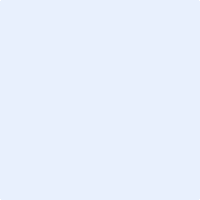 